“Where learning is an adventure.A nurturing and creative community,positively embracing curiosity and excellenceon our individual pathways to success.”Enjoy, Exceed, ExcelDear Candidate,Thank you for contacting us about our current Assistant Club Manager vacancy. I have pleasure in sending you an application form, further information about the role, and what it’s like working for our school. Brunswick Primary School is a large 4 form entry primary school with approximately 850 pupils on role.  Brunswick took the Breakfast and After School Club in-house in 2020 and re-launched as Brunswick Buddies.  Brunswick Buddies offers before and after school provision until 6.00pm during term time and holiday clubs during half terms and the summer holiday period.  All Breakfast and After School Club staff are able to sign up to additional hours to work in the holiday club as well as their weekly contracted sessions.I look forward to receiving your application. The closing date for applications is 12 noon on Friday 10th December 2021. Interviews will be held the week beginning Monday 13th December 2021.Yours sincerely,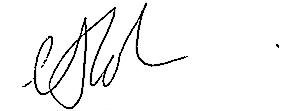 Alison ColbranHeadteacherBrunswick Primary School is committed to safeguarding and promoting the welfare of children and young people and expects all staff and volunteers to share this commitment.